Комбинированные тренировки по кругу в домашних условиях http://www.tvoytrener.com/doma/relief_puhudenie.php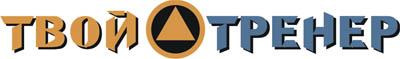 ИНДИВИДУАЛЬНЫЙ КОМПЛЕКС УПРАЖНЕНИЙЗаказать индивидуальный комплекс упражнений от Тимко Ильи (автора этого тенировочного плана и всех планов на сайте) вы можете здесь:http://www.tvoytrener.com/sotrydnichestvo/kompleks_upragnenii.phpЭтот план есть в нашем приложении «ТВОЙ ТРЕНЕР»НАШИ  БЕСПЛАТНЫЕ  КНИГИОБРАЩЕНИЕ  СОЗДАТЕЛЯ САЙТАЕсли вам понравился план тренировок - поддержите проект.
Команда нашего сайта делает всё возможное, чтобы вся информация на нём была абсолютно бесплатной для вас. И я надеюсь, что так будет и дальше. Но денег, что приносит проект, недостаточно для  его полноценного развития.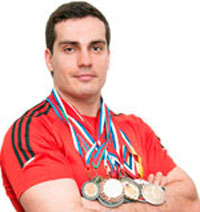 Реквизиты для перевода денег вы можете посмотреть здесь: http://www.tvoytrener.com/sotrydnichestvo/poblagodarit.php (С уважением, создатель и автор сайта Илья Тимко.)ТРЕНИРОВКА  1 (ноги ягодицы)1 НЕДЕЛЯ2 НЕДЕЛЯ3 НЕДЕЛЯ4 НЕДЕЛЯ5 НЕДЕЛЯ6 НЕДЕЛЯ7 НЕДЕЛЯРазминка 5–10 минутПодъём ног сидя(12 - 15)Приседания с гантелями(12 - 15)Зашагивания на подставку с гантелями (12 - 15)Выпады в бок(12 - 15)Подъём таза лёжа(12 - 20)Скакалка или кардиотренажёр 5-7 минутЗаминка 2-5 минутТРЕНИРОВКА  2 (спина)Разминка 5–10 минутСкручивания лёжа на полу(12 - 15)Становая тяга с гантелями(12 - 15)Тяга гантелей в наклоне(12 - 15)Тяга одной гантели в наклоне (12 - 15)Пуловер лёжа с гантелей(12 - 15)Скакалка или кардиотренажёр 5-7 минутЗаминка 2-5 минутТРЕНИРОВКА  3 (грудь и ягодицы)1 НЕДЕЛЯ2 НЕДЕЛЯ3 НЕДЕЛЯ4 НЕДЕЛЯ5 НЕДЕЛЯ6 НЕДЕЛЯ7 НЕДЕЛЯРазминка 5–10 минутПодъём ног лёжа(12 - 15)Приседания с гантелей между ног (12 - 15)Отжимания от пола широким хватом (12 - 15)Выпады с гантелями(12 - 15)Разводы с гантелями лёжа(12 - 15)Скакалка или кардиотренажёр 5-7 минутЗаминка 2-5 минутТРЕНИРОВКА  4 (плечи  и руки)Разминка 5–10 минутСкручивания лёжа на полу(12 - 15)Жим гантелей стоя(12 - 15)Отжимания от лавки сзади(12 - 15)Махи гантелями в стороны(12 - 15)Разгибание рук с гантелями в наклоне (12 - 15)Скакалка или кардиотренажёр 5-7 минутЗаминка 2-5 минут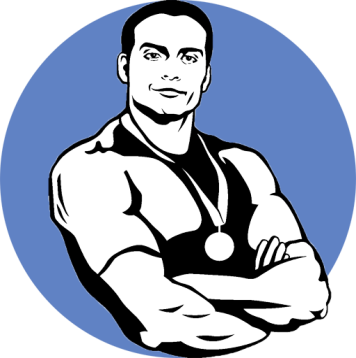 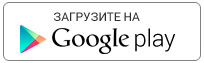 https://play.google.com/store/apps/details?id=com.tvoytrener.timkoilia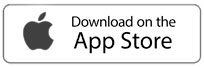 https://itunes.apple.com/ru/app/%D1%82%D0%B2%D0%BE%D0%B9-%D1%82%D1%80%D0%B5%D0%BD%D0%B5%D1%80/id1299904851?mt=8 Версия для компаhttps://yadi.sk/d/MEPa9xnB3R98By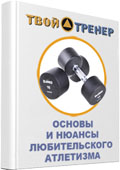 http://tvoytrener.com/kniga_tvoytrener.php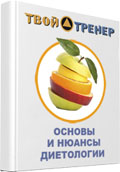 http://tvoytrener.com/kniga_tvoytrener2.phphttp://tvoytrener.com/kniga_tvoytrener3.php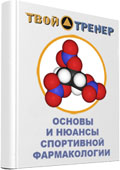 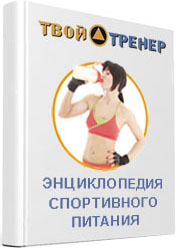 http://tvoytrener.com/kniga_tvoytrener5.php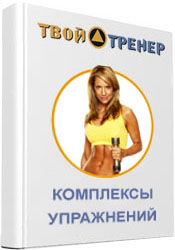 http://tvoytrener.com/kniga_tvoytrener6.phphttp://tvoytrener.com/kniga_tvoytrener4.php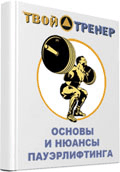 